Fwd: Prodloužení licence Sophos, Windows OfficeDoručená poštaOd:  >
Date: út 21. 12. 2021 v 7:45
Subject: Re: Prodloužení licence Sophos, Windows Office
To: >Děkuji, objednávám.S pozdravem / Best regards,Ing. Aleš RůžičkaObchodní ředitelARIT s.r.o.Dobronická 1257, Praha 4Phone:  +420 241 711 754E-mail:  web: www.arit.czDne 20.12.2021 v 14:31 Miroslav Vodička napsal(a):Dobrý den, na základě předchozí telefonické konzultace u Vás objednáváme prodloužení licence antivirového programu Sophos na 3 roky pro 147 počítačůV ceně  87 465 Kč bez DPH a v ceně 105 833 Kč vč. DPH.Předem děkujiZŠ U Krčského lesaJánošíkova 1320, Praha 421. 12. 2021 8:46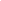 